FOR IMMEDIATE RELEASEMedia Contact: Wendy Winters, wendy@cooc.com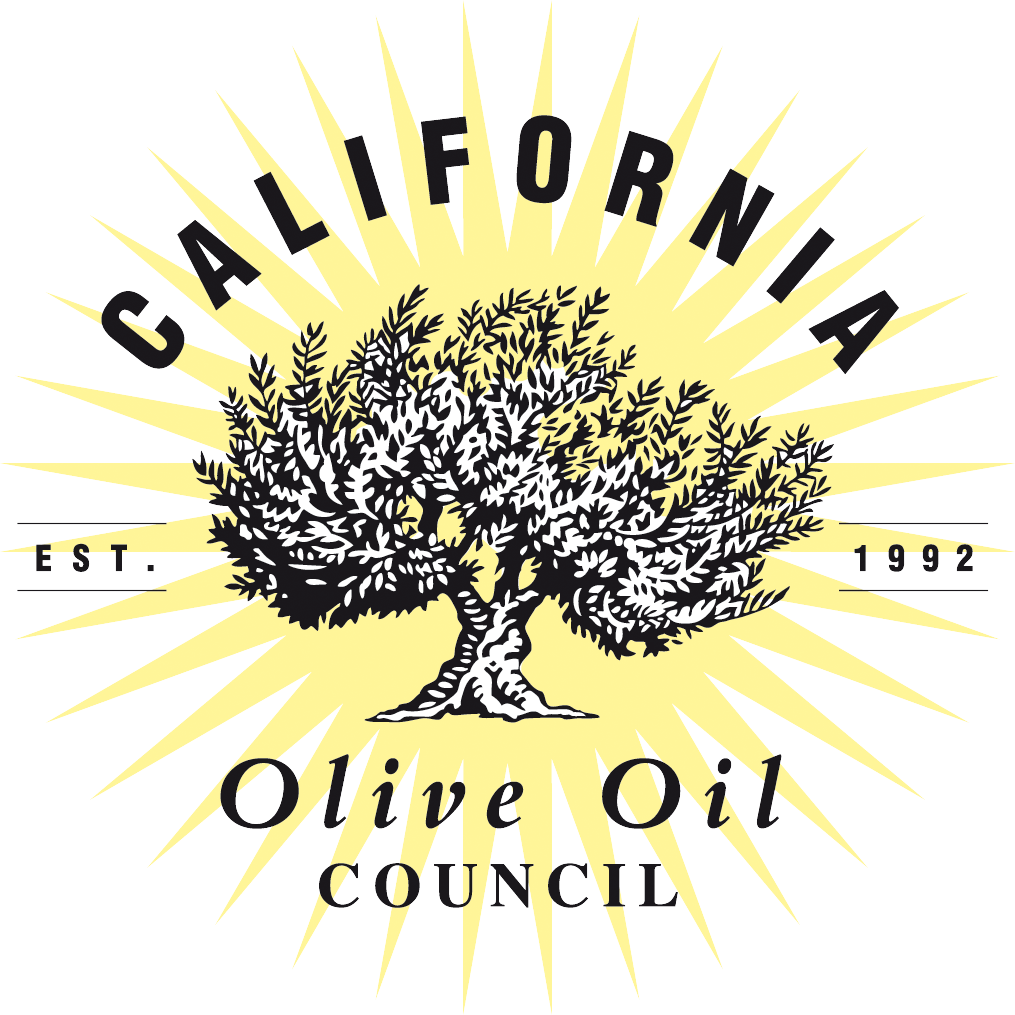 California Olive Oil Council Announces Recipients of Extra Virgin Olive Oil Competition at Annual Conference Event Honors Best of Show, Gold and Silver, and Pioneer of the Year Award Winners, Features Valuable Content and Trade ShowMarch 28, 2019, Monterey, Calif.— The California Olive Oil Council (COOC) held its annual conference and trade show on March 22-23 in Monterey in which it honored award recipients of the 11th Annual California Olive Oil Council Extra Virgin Olive Oil Competition. The conference also featured valuable content sessions covering branding, research, sustainability, legislative updates, sensory sessions, and workshops. Simultaneously, the event trade show showcased 21 service providers and sponsors ranging from those selling bulk olive oil, to packaging and glass manufacturers, as well as equipment suppliers. This year’s Olive Oil Competition resulted in Gold and Silver medal winners as well as Best of Show. Winner in each of the categories included:Best of ShowMarciano Estate: OrganicRio Bravo Ranch - CoratinaWild Groves: Ascolano Gold Medal WinnersBoccabella Farms: ArbequinaBoccabella Farms: LuccaBurroughs Family Orchards: Organic Family BlendFandango Olive Oil: Organic FiestaGrumpy Goats Farm: Organic PicualMarciano Estate: OrganicRancho Azul y Oro: EstateRio Bravo Ranch: CoratinaTres Osos Olive Oil – Organic RobustLacrime di San Miguel – Nocellara del BeliceWild Groves: AscolanoSilver Medal WinnersBoccabella Farms: Field BlendBoccabella Farms: Winemakers BlendBondolio Olive Oil: Estate BlendCalifornia Olive Ranch: ArbosanaCampodonico Olive FarmCiarlo Fruit and Nut: The ‘HoodENZO Olive Oil Company: Organic BoldENZO Olive Oil Company: Organic DelicateKiler Ridge Olive Farm: Nocellara del BeliceKiler Ridge Olive Farm: TuscanLone Oak Olive OilMilagros Olive AdvisorOlivaia’s OLA: Block X BlendOlivaia’s OLA: Estate SevillanoOliveto Ranch: TuscanOrganic Roots Olive Oil: KoroneikiRio Bravo Ranch: PicualRio Bravo Ranch: Miller’s Reserve BlendSan Miguel Olive Farm: Tuscan Gold SupremoSpanish Oaks Ranch: ReserveUsing the Mario Solinas Assessment, COOC judges from the organization’s tasting panel, assessed the olive oils. The Mario Solinas Assessment, a specifically designed method for judging olive oils, is used around the world by trained panels to establish uniformity in scoring.COOC Executive Director Patricia Darragh, “We are grateful to our members who work diligently to craft a well-balanced, delicious extra virgin olive oil. They deserve this recognition for their hard work and adherence to best practices. We encourage consumers and retailers to continue their support of 100% California certified extra virgin olive oil.A reception and awards dinner capped the meetings with Carol Firenze, an educator, author (“The Passionate Olive”) and tireless advocate for California olive oil, receiving the Pioneer Award.About the California Olive Oil Council and its Seal CertificationFounded in 1992, the California Olive Oil Council (COOC) is a non-profit trade and marketing association whose purpose is to promote the growing of olives and the production of fresh, high-quality extra virgin olive oil in California. The COOC represents more than 90% of olive oil production in the state with a membership of 400 growers, producers, and supporting members from the retail and service industries. The organization supports certified olive oil standards and provides grower, producer and consumer education. Through its Seal Certification program, the COOC helps everyone from home chefs to restaurants find guaranteed extra virgin olive oils for their kitchens. For more information, visit cooc.com.###